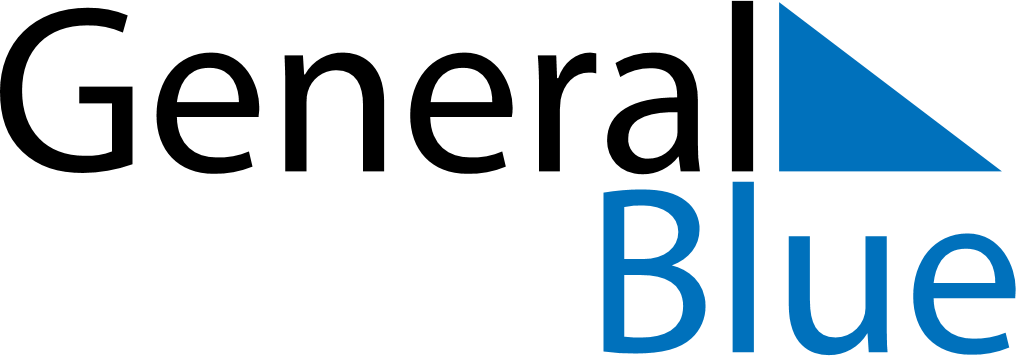 April 2026April 2026April 2026Christmas IslandChristmas IslandSundayMondayTuesdayWednesdayThursdayFridaySaturday1234Good Friday5678910111213141516171819202122232425Anzac Day2627282930